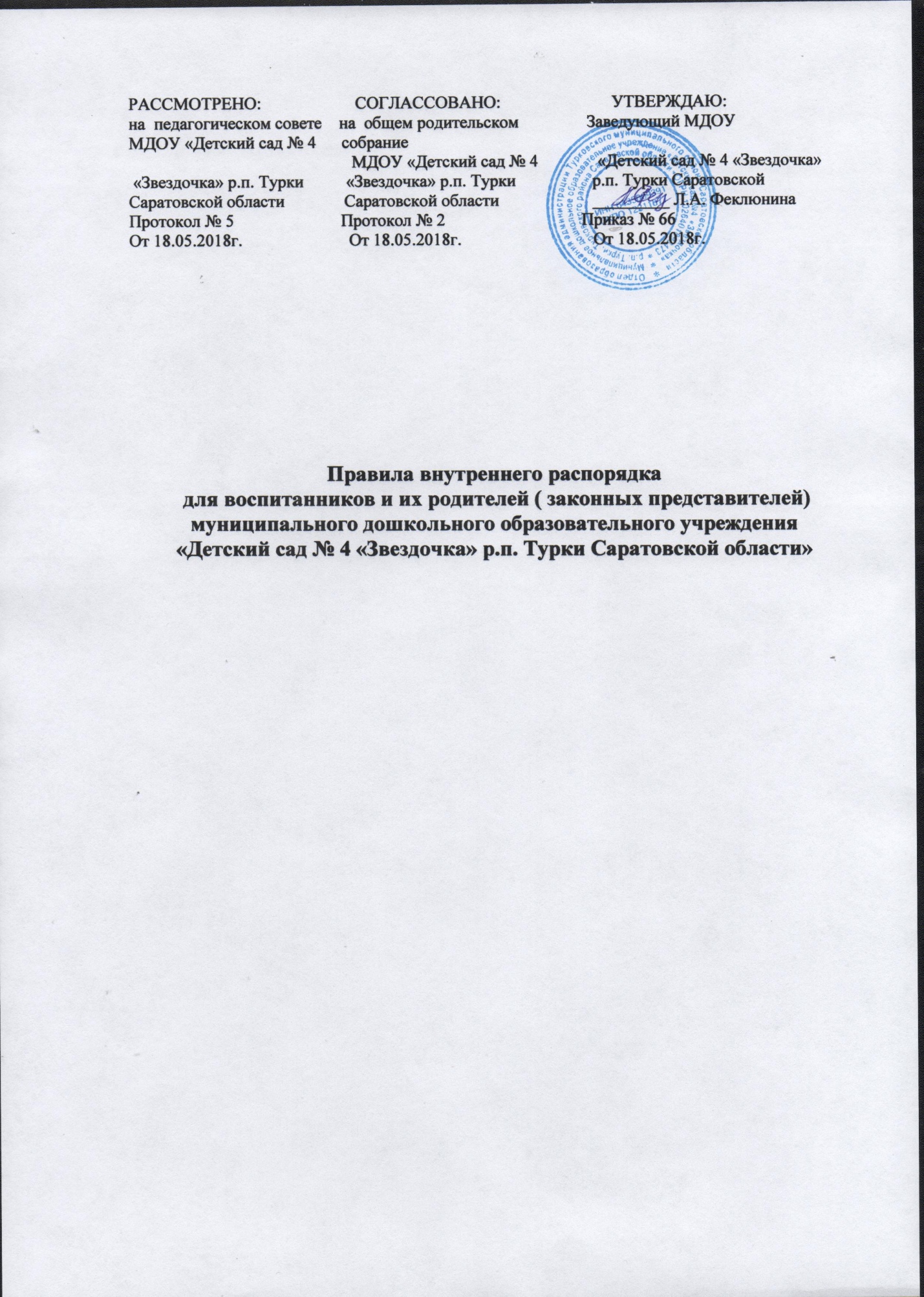 1.Общие положения.1.1 Настоящие Правила внутреннего распорядка разработаны в соответствии с п.2, п.4, ст. 44 Федеральным Законом от 29.12.2012г. № 273 – ФЗ «Об образовании в Российской Федерации», Уставом муниципального дошкольного образовательного учреждения «Детский сад №4 «Звездочка» р. п.Турки Саратовской области» (далее Учреждение), Порядком организации и осуществления образовательной деятельности по основным образовательным программам- образовательным программам дошкольного образования, утвержденным приказом Министерства образования и науки Российской Федерации(Минобрнауки России) от 30.08.2013 № 1014, «Санитарно-эпидемиологические требования к устройству, содержанию и организации режима работы дошкольных образовательных организаций" (СанПиН 2.4.1.3049-13), с учетом мнения родителей.1.2.    Настоящие правила  устанавливают режим организации образовательного процесса, распорядок дня воспитанников ДОУ, права и обязанности воспитанников Учреждения и их родителей (законных представителей) в МДОУ «Детский сад №4 «Звездочка» р.п.Турки Саратовской области» (далее Учреждения).1.3.    Введение настоящих Правил имеет целью способствовать результативности  организации образовательного процесса Учреждении, повышению его качества и обеспечению оптимальных условий для взаимодействия всех участников педагогического процесса.1.4 Копии Правил внутреннего распорядка для воспитанников и их родителей (законных представителей) размещены  на информационном  стенде в помещении Учреждении. Текст настоящих правил размещается на официальном сайте ДОУ в сети Интернет.1.5.    При приеме воспитанника родители (законные представители)  обязаны  ознакомиться под роспись  с настоящими Правилами.1.6. Настоящие Правила обязательны для исполнения всеми воспитанниками Учреждения и их родителями (законными представителями).2. Порядок прихода и ухода.2.1.    Режим пребывания ребенка в учреждении 10,5 часов. Ежедневно – с 7.15 до 17.45 ч.2.2.  Правила которые необходимо выполнять родителям (законным представителям).2.2.1.    Приём детей в ДОУ осуществляется с 7.15 часов до 8.00 часов. Ежедневный утренний прием детей проводят воспитатели групп и (или) медицинский работник, который опрашивает родителей (законных представителей) о состоянии здоровья детей. Если родители (законные представители) привели ребенка после 8.00, необходимо раздеть его и завести в группу не отвлекая воспитателя и детей от организованной деятельности. Родители (законные представители) должны лично передать воспитанников воспитателю группы. Категорически запрещается отправлять ребенка в группу самостоятельно, оставлять ребенка на территории Учреждения. 2.2.2. После длительного отсутствия: отпуска, домашнего режима, болезни и т. п., ребенок принимается в Учреждение со справкой о состоянии здоровья Согласно СанПиН 2.4.1.3049.13.«Санитарно-эпидемиологические требования к устройству, содержанию и организации режима работы дошкольных образовательных организаций» ребенок, не посещающий ДОУ более пяти дней (за исключением выходных и праздничных дней), должен иметь справку от врача, выданную врачебным  Учреждением.2.2.3. Время утренней гимнастики и завтрака в каждой возрастной группе определено режимом воспитания и обучения. Данная информация размещена на информационных стендах в приемных групп. При первом посещении группы необходимо ознакомиться с данной информацией и придерживаться распорядку дня для организации детской жизни в Учреждении, что обеспечит охрану и укрепление физического и психического здоровья детей, качество представление образовательных услуг. 2.2.4. О невозможности прихода ребенка в детский сад по любой причине необходимо позвонить до 10.00 по телефону 8 (845 43) 2-12-87, связаться с медицинским работником или заведующей, или  по мобильном телефону воспитателю группы, сообщить причину и период отсутствия. В случае  отсутствия ребенка в ДОУ по каким – либо обстоятельствам (исключая причину болезни) независимо от длительности отсутствия, необходимо написать заявление на имя заведующего ДОУ о сохранении места за ребенком с указанием периода отсутствия ребенка и причины.2.2.5. Педагоги проводят беседы и консультации для родителей (законных представителей) о воспитаннике, утром до 8.00 и вечером после 16.30. В другое время педагог находится с детьми, и отвлекать его от образовательного процесса категорически запрещается. 2.2.6. Ко всем работникам учреждения необходимо обращаться на «Вы», по имени и отчеству, независимо от возраста, спокойным тоном, уважительно. Спорные и конфликтные ситуации нужно разрешать только в отсутствии детей.2.2.7. Родители (законные представители) обязаны забрать ребенка до 17.45 часов. В случае неожиданной задержки, родитель (законный представитель) должен незамедлительно связаться с воспитателем группы и договориться о способах решения данной ситуации.2.2.8. Запрещается забирать воспитанника из Учреждения, не поставив в известность воспитателя группы, а также поручить это детям, подросткам в возрасте до 16 лет, лицам в нетрезвом состоянии.2.2.9. Если родители (законные представители) не могут лично забрать ребенка из ДОУ, то требуется заранее оповестить об этом воспитателя или администрацию Учреждения, и сообщить, кто будет забирать ребенка из числа тех лиц, которым родители это доверили.2.2.10. После того как ребенок передан родителям (законным представителям), он считается ушедшим из детского сада и учреждение перестает нести за него ответственность. Для избегания недоразумений при уходе ребенка домой, для того, чтобы воспитатель мог спокойно осуществлять работу с оставшимися воспитанниками родителям (законным представителям) с ребенком рекомендуется сразу покинуть территорию учреждения.2.2.11. Родители (законные представители) обязаны незамедлительно сообщать воспитателям группы (или) администрации детского сада о смене номеров своих телефонов и адреса места жительства ребенка.2.2.12. Если родители (законные представители) не предупредили воспитателя и не забрали ребенка из учреждения до 17.45 часов, воспитатель имеет право передать ребенка в дежурный отдел полиции.Режим образовательного процесса.3.1.    Образовательный процесс в Учреждении осуществляется:        > в соответствии с «Санитарно-эпидемиологические требования к устройству, содержанию и организации режима работы дошкольных образовательных организаций» СанПиН 2.4.1.3049.13;      >  порядком организации и осуществления образовательной деятельности по основным образовательным программам – образовательным программам дошкольного образования.      >  режим воспитания и обучения, утверждается приказом заведующего Учреждения на текущий учебный год. 3.2.   Основу режима воспитания и обучения составляет установочный распорядок сна и бодрствования, приемов пищи, гигиенических и оздоровительных процедур, непрерывной образовательной деятельности (далее НОД), прогулок и самостоятельной деятельности воспитанников. 3.3.   Для всех возрастных групп устанавливается пятидневная рабочая (учебная) неделя.3.4 Непрерывная образовательная деятельность (далее НОД) начинается с 9 часов 00 минут.3.5.  Продолжительность НОД определяется нормами действующих Санитарно – эпидемиологических требований к устройству, содержанию и организации режима работы  дошкольных образовательных организаций:        - в 1-й младшей группе (с 2 до 3 лет) – 10 минут;        - во 2-й младшей группе ( с 3 до 4 лет) – 15 минут;        - в средней группе (с 4 до 5 лет) – 20 минут;        - в старшей группе (с 5 до 6 лет) – 20 и 25 минут;        - в подготовительной группе (с 6 до 7 лет) – 30 минут.Перерыв между периодами НОД составляет не менее 10 минут.        - продолжительность учебного года – с 1 сентября по 31 мая;        - летний оздоровительный период – с 1 июня по 31 августа.3.6.   НОД  в каждой возрастной группе определена основной образовательной программой дошкольного образования, разработанной и утвержденной в учреждении, в соответствии с ФГОС  и с учетом Примерной программы, которая определяет содержание обязательной части образовательной программы Учреждения и предполагает комплексность подхода, обеспечивая развитие детей во всех взаимодополняющих образовательных областях.  3.7.  Примерный  распорядок НОД для каждого возраста утверждается в начале каждого учебного года и размещается на информационных стендах в приемных групп.3.8. В режим НОД могут вноситься изменения с учетом педагогической целесообразности и рациональности режима дня, погодных и временных условий.3.9. Проведение педагогической диагностики, психолого – медико – педагогического обследования воспитанников в целях своевременного выявления особенностей в физическом и (или) психическом развитии и  (или) отклонений в поведении детей, подготовка рекомендаций по результатам обследования воспитанников по оказанию им психолого – медико – педагогической помощи и организации их обучения и воспитания, осуществляется специалистами психолого – медико – педагогического консилиума Учреждения (далее ПМПк). Деятельность ПМПк регламентируется «Положением о психолого – медико – педагогическим  консилиуме». По данным направлениям работы родители (законные представители) информируются строго индивидуально.Пребывание воспитанников на свежем воздухе.4.1. Прогулки осуществляются на групповых прогулочных участках, закрепленных за каждой возрастной группой.  4.2. Организация прогулок и непосредственно образовательной деятельности с воспитанниками  осуществляется педагогами ДОУ в соответствии с СанПиН 2.4.1.3049-13 "Санитарно-эпидемиологические требования к устройству, содержанию и организации режима работы дошкольных образовательных организаций", утв. постановлением Главного государственного санитарного врача РФ от 15.05.2013 № 264.3. Прогулки с дошкольниками организуются 2 раза в день: в первую половину – до обеда и во вторую половину дня – после дневного сна или перед уходом детей домой. При температуре воздуха ниже минус 15 °С и скорости ветра более 7 м/с продолжительность прогулки сокращается.4.4. В летний период времени с 01 июня по 31 августа (при теплых, благоприятных погодных условиях) вся жизнедеятельность и образовательная деятельность детей переносится на свежий воздух, летний период считается оздоровительным.4.5. Родители (законные представители) имеют право оказывать помощь воспитателям групп в создании условий для организации двигательной активности на прогулке (расчистка участка, постройка ледяных форм и другое, по просьбе воспитателя). Порядок приема пищи.5.1. Учреждение  обеспечивает гарантированное сбалансированное питание воспитанников  с учетом их возраста и времени пребывания в ДОУ по нормам, утвержденным СанПиН 2.4.1.3049-13. Организация питания воспитанников в ДОУ возлагается на ДОУ  и осуществляется его штатным персоналом.5.2. Питание в ДОУ осуществляется в соответствии с примерным 10 -дневным меню, разработанным на основе физиологических потребностей в пищевых веществах и норм питания дошкольников  и утвержденного заведующим ДОУ.5.3. В ДОУ организовано 3-х разовое питание.5.4. Родители (законные представители) могут получить информацию об ассортименте питания воспитанника на специальных стендах. 5.5.  Контроль над качеством питания (разнообразием), витаминизацией блюд, закладкой продуктов питания, кулинарной обработкой, выходом блюд, вкусовыми качествами пищи, санитарным состоянием пищеблока, правильностью хранения, соблюдением сроков реализации продуктов возлагается на медицинскую сестру и бракеражную комиссию  ДОУ.5.6. В распорядке дня воспитанников строго регламентируется прием пищи, родители (законные представители) должны помнить время кормления детей и не лишать воспитанника возможности принятия пищи, не забирать его во время пищи.5.7. Родители (законные представители) приводящие детей после завтрака или другого приема пищи должны помнить, что в соответствии с действующими «Санитарно-эпидемиологическими требованиями к устройству, содержанию и организации режима работы дошкольных образовательных организаций" по истечению времени приема пищи оставшаяся  еда ликвидируется.5.8. По просьбе родителей (законных представителей), при веских на то обстоятельствах, пища может быть оставлена ребенку, но не более чем на 15 минут. При этом родители (законные представители) должны предупредить работников группы заблаговременно.5.9. Запрещается приносить в учреждение любые продукты питания, угощения, воду.5.10.Продукты питания из учреждения на вынос не выдаются.5.11. Порядок и правила организации питания в детском саду определяется «Положением об организации питания воспитанников».Организация дневного сна в Учреждении. 6.1. Дневной сон в Учреждении организуется в спальных комнатах, при недостаточности спальных в спальне в групповых помещениях на раскладных кроватках (раскладушка).6.2. Дневной сон организуется в после  обеденное время не менее 2 – 2,5 часов от суточной нормы сна. В летний период длительность дневного сна увеличивается до 3 часов.6.3. После дневного сна во всех группах проводится гимнастика и закаливающие мероприятия, утвержденные для данной группы воспитанников (с учетом состояния здоровья).6.4. Родителям не рекомендуется забирать ребенка домой во время сна.6.5. Во время сна детей присутствие воспитателя (помощника воспитателя) в спальне обязательно.Обеспечение безопасности.7.1. Безопасность воспитанников в учреждении обеспечивается за счет телефонной связи, непосредственной связью через тревожную кнопку с правоохранительными органами. 7.2. Учреждение несет ответственность за жизнь и здоровье детей в помещениях и в пределах территории детского сада, во время экскурсионных поездок, прогулок организованных групп за территорию детского сада, обеспечивая сопровождение детей из числа работников детского сада и родителей (законных представителей), выразивших желание сопровождать детей.7.3. Выход детей за территорию детского сада допускается только с разрешения родителей (законных представителей) и на основании приказа заведующего с назначением ответственных лиц.7.4. Два раза в год в Учреждении проходит общая учебная эвакуационная тренировка с включением средств оповещения о пожаре, при котором все дети и работники учреждения эвакуируются из помещений согласно  плана эвакуации.7.5. Родители (законные представители) для обеспечения безопасности всех детей Учреждения, должны интересоваться о подозрительных людях присутствующих на территории учреждения. Выход из здания детского сада или территорию проконтролировать закрывание за собой дверей и калитку на замок.7.6. Родителям (законным представителям) необходимо беседовать с детьми по вопросам безопасности жизнедеятельности, о соблюдении дисциплины и о выполнении требований работников детского сада для обеспечения безопасности.7.7.    Для обеспечения безопасности родители (законные представители) должны лично передавать детей воспитателю группы и расписывается в журнале о приеме ребенка в ДОУ.7.8. Детям запрещается приносить в ДОУ жевательную резинку и другие продукты питания (конфеты, печенье, сухарики, напитки и др.).7.9. Во избежание несчастных случаев родителям (законным представителям) необходимо проверять содержимое карманов в одежде детей на наличие опасных предметов.7.10.  Не рекомендуется надевать воспитанникам золотые и серебряные украшения, давать с собой дорогостоящие игрушки, мобильные телефоны, а также игрушки, имитирующие оружие. За золотые и серебряные вещи, а также за дорогостоящие предметы администрация Учреждения ответственности не несет.7.11. Воспитанникам  категорически запрещается приносить в ДОУ острые, режущие, стеклянные предметы, а также мелкие предметы (бусинки, пуговицы и т. п.), таблетки и другие лекарственные средства.7.12. Родители (законные представители) первые воспитатели ребенка. Родители ребенка обязаны: прививать своему ребенку культуру поведения, доводить до его сознания, что в группе детям не разрешается обижать друг друга, не разрешается «давать сдачи», брать без разрешения чужие вещи, в том числе принесенные из дома игрушки других детей; портить и ломать результаты труда других детей. Это требование продиктовано соображениями безопасности.7.13. Родитель (законный представитель), разрешая своему ребенку принести личную игрушку в детский сад, соглашается с мыслью, что «я и мой ребенок не расстроимся, если с ней будут играть другие дети или она испортится». Воспитанник может принести в детский сад личную игрушку, если она чистая и не содержит мелких опасных деталей и соответствует требованиям действующих «Санитарно-эпидемиологическими требованиями к устройству, содержанию и организации режима работы дошкольных образовательных организаций". За сохранность принесенной из дома игрушки, воспитатель и детский сад ответственности не несет.7.14. Если ребенок забрал домой игрушку из детского сада (в том числе и игрушку другого ребенка), то родители  (законные представители) обязаны незамедлительно вернуть её, разъяснив малышу, почему это запрещено.7.15. В Учреждении запрещается: > находиться посторонним лицам в групповых и других помещениях детского сада без разрешения администрации;> приходить в групповые помещения в верхней одежде, в грязной обуви;> громко разговаривать в помещениях Учреждения;> нецензурно или в грубой форме выражаться;> вести беседы, дискуссионные споры между родителями в приемных детского сада;> въезжать  на территорию Учреждения на своем  личном автомобиле, загораживая въезд на территорию Учреждения своим автомобилем;       > курить на территории Учреждения.7.16. Категорически запрещается родителям (законным представителям) унижать честь и достоинство чужого ребенка, применять меры физического и психического насилия. Все вопросы, возникающие по отношению к другим детям, решаются с воспитателем. Если воспитатель не принял мер, не разрешил вопрос необходимо обратиться к руководителю Учреждения.Здоровье ребенка.8.1. Согласно действующим «Санитарно-эпидемиологическим требованиям к устройству, содержанию и организации режима работы дошкольных образовательных организаций" прием детей, впервые поступающих в ДОУ, осуществляется на основании медицинского заключения (медицинская карта  формы 026 У) за подписью участкового педиатра и заверенного печатью поликлиники. 8.2.  Родители (законные представители) обязаны приводить ребенка в ДОУ здоровым, информировать воспитателей о каких – либо изменениях, произошедших о состоянии здоровья ребенка дома.8.3. Ежедневный утренний прием детей проводится воспитателями, которые спрашивают родителей о состоянии здоровья детей. Утренний фильтр детей проводится воспитателем или медицинским работником в присутствии родителей (законных представителей). Данные о состояния ребенка доводится до сведений родителей.8.4. Заболевших в течение дня детей изолируют от здоровых (временно размещают в помещениях медицинского блока) до прихода родителей. Воспитатель принимает меры по информированию родителей о заболевании ребенка. В зависимости от состояния ребенок остается в изоляторе до прихода родителей или госпитализируется в лечебное учреждение с согласия родителей (законных представителей). В связи с этим родители (законные представители) обязаны сообщить воспитателям о любых изменениях контактных данных.8.5. При получении ребенком травмы или при подозрении на серьезное заболевание, требующее оказания квалифицированной медицинской помощи в условиях лечебного учреждения, в детском саду принят следующий алгоритм действий работников: воспитатель обращается в медицинский кабинет, ребенку оказывается первая медицинская помощь медицинской сестрой или непосредственно самим воспитателем, в случае отсутствия медицинского работника. Одновременно сообщается родителям (законным представителям) о происшествии, по согласованию с родителями (законными представителями) принимается решение о дальнейших действиях, в особых случаях вызывается скорая помощь. При отсутствия связи с родителями (законными представителями) работники учреждения при наличии угрозы жизни ребенка, имеют право самостоятельно вызвать скорую помощь, при госпитализации сопроводить ребенка в лечебное учреждение и находиться с ребенком до прихода родителей (законных представителей).8.6. При получении ребенком травмы в детском саду во время проведения образовательного процесса, специально созданная комиссия в течение трех дней проводит служебное расследование с заполнением акта о несчастном случае с воспитанником (формы Н-2). Родители (законные представители)  имеют право ознакомиться с результатом работы комиссии, в случае доказательства вины должностных лиц потребовать применения мер наказания, предусмотренных законодательством РФ.8.7.В соответствии МУ 3.2.1756-03.32. «Профилактика паразитных болезней.  Эпидемиологический надзор за паразитарными болезнями. Методические указания», дети ДОУ подлежат ежедневному осмотру на педикулез. Обязательному осмотру подлежат дети, возвращающиеся после длительного (более недели) отсутствия и вновь поступающие. Ежедневный осмотр проводят воспитатели, еженедельный – медицинский работник. При выявлении головного педикулеза в ДОУ с режимом ежедневного посещения, ребенка выводят из коллектива. Медицинский работник дает рекомендации родителям по уничтожению вшей либо направляет ребенка лечебное учреждение. Ребенка принимают в ДОУ после контрольного осмотра. Если у ребенка выявлен педикулез, в том числе вне образовательного учреждения (в поликлинике, на дому и др.) медицинский работник ДОУ проводит осмотр всех детей и обслуживающего персонала группы. Результаты осмотра заносят в специальный журнал.8.8. В соответствии с действующими «Санитарно-эпидемиологическими требованиями к устройству, содержанию и организации режима работы дошкольных образовательных организаций"   после перенесенного заболевания, а также отсутствия более 5 дней ( за исключением выходных и праздничных дней) дети принимаются в детский сад только при наличии справки с указанием диагноза, длительности заболевания и сведений об отсутствии контакта с инфекционными больными. После длительного отсутствия по причине болезни и после перенесенного ребенком серьезного заболевания, прием ребенка осуществляется через осмотр медицинской сестры.8.9. В случае необходимости применения медицинского отвода и индивидуального режима дня ребенка, данные рекомендации должны быть отражены в медицинской справке, представленной в  ДОУ.8.10. При подозрении на предоставление родителями фиктивной медицинской справки о том, что ребенок здоров, заведующий  Учреждения, медицинский работник совместно с представителем родительского комитета имеют право обратиться в медицинское учреждение и правоохранительные органы, в компетенцию которых входит проверка достоверности сведений, содержащихся в медицинских справках.8.11. В целях профилактике контагиозных гельминтозов все воспитанники один раз в год  проходят однократные лабораторные исследования с предоставлением результатов обследования в медицинский кабинет учреждения (СанПиН 2.4.1. 3049-13 пункт 18.2.1.).8.12. В период высокой заболеваемости респираторными инфекциями в детском саду профилактические мероприятия проводятся в соответствии с СанПиН 2.4.1.3049 -13 и Приказом Минздрава РФ № 25 от 27.01.1998г. «Об усилении мероприятий по профилактике гриппа о других острых респираторных вирусных инфекций».8.13. При введении в группе любого карантинного режима, дети, не входящие в контакт с заболевшим, в группу не принимаются. В карантинной группе устанавливается особый санитарно – эпидемиологический режим, соответствующий виду заболевания. При этом продолжающие посещать группу дети и родители (законные представители) обязаны соблюдать установленные режим и выполнять необходимые мероприятия. 8.14. Если у ребенка есть пищевая аллергия или другие виды аллергии, то родитель (законный представитель), должен в обязательном порядке представить заключение ВК, при других заболеваниях – справку от педиатра или узкого специалиста.8.15. Если имеются другие особенности здоровья или развития, не отраженные в медицинской карте, то родитель (законный представитель) должен поставить в известность медицинского работника, воспитателя. 8.16. К персональным данным о состоянии здоровья детей имеют доступ заведующий ДОУ, врач педиатр, медицинская сестра, при необходимости воспитатель группы.8.17. В Учреждении запрещено передавать какие – либо лекарства воспитателям групп родителями (законными представителями) для приема ребенку. Родителям категорически запрещается давать лекарства детям для самостоятельного приема лекарственных средств в детском саду.8.18. При переводе ребенка из другого детского дошкольного учреждения в медицинской карте должны быть отражены следующие сведения: > дата выбывания; > последнее посещение детского сада; >информация об отсутствии (наличии) карантина в саду, группе; >подпись лица выдавшего карту.Внешний вид  и одежда воспитанника.9.1.    Родители (законные представители) воспитанников должны обращать внимание на соответствие одежды и обуви ребенка времени года и температуре воздуха, возрастным и индивидуальным особенностям (одежда не должна быть слишком велика; обувь должна легко сниматься и надеваться), следить за исправностью застежек (молний).9.2.    Родители (законные представители) обязаны приводить ребенка в опрятном виде, чистой и удобной  одежде и обуви.9.3.    Если внешний вид и одежда воспитанника  неопрятны, воспитатель вправе сделать замечание родителям (законным представителям) и потребовать надлежащего ухода за ребенком.9.4.    В группе у каждого ребенка должна быть сменная обувь с фиксированной пяткой (желательно, чтобы ребенок мог снимать и надевать ее самостоятельно), сменная одежда, в т.ч. с учетом времени года, расческа, личные гигиенические салфетки (носовой платок), спортивная форма, а также головной убор (в теплый период года).9.5.    Порядок в специально организованных в раздевальной шкафах для хранения обуви и одежды обучающихся поддерживают их родители (законные представители).9.6.    Во избежание потери или случайного обмена вещей родители (законные представители) обучающихся маркируют их. За утерю не промаркированной одежды и обуви администрация Учреждения ответственности не несет.9.7.    В шкафу каждого обучающегося должно быть два пакета для хранения чистого и использованного белья.9.8.    Родители (законные представители) должны ежедневно проверять содержимое шкафов для одежды и обуви, в т.ч. пакетов для хранения чистого и использованного белья, а также еженедельно менять комплект спортивной одежды. 9.9. В межсезонье и в зимний период, а так же в дождливую погоду необходимо, чтобы у ребенка была запасная верхняя одежда  (варежки, колготки, штаны, брюки и т. д.) в отдельном мешочке для ухода ребенка домой в вечернее время. В Учреждении нет специальных условий для полноценной просушки одежды. Права воспитанников.10.1. ДОУ реализует право воспитанников  на образование, гарантированное государством.10.2. Дошкольники, посещающие ДОУ, имеют право:> на предоставление условий для разностороннего развития с учетом возрастных и индивидуальных особенностей;> своевременное прохождение комплексного психолого-медико-педагогического обследования в целях выявления особенностей в физическом и (или) психическом развитии и (или) отклонений в поведении;> получение психолого-педагогической, логопедической (для коррекционной группы), медицинской и социальной помощи;> в случае необходимости  - обучение по адаптированной образовательной программе дошкольного образования;> перевод для получения дошкольного образования в форме семейного образования или в другое дошкольное учреждение;> уважение человеческого достоинства, защиту от всех форм физического и психического насилия, оскорбления личности, охрану жизни и здоровья;> свободное выражение собственных взглядов и убеждений;> развитие творческих способностей и интересов, включая участие в конкурсах, смотрах-конкурсах, олимпиадах, выставках, физкультурных и спортивных мероприятиях;    > поощрение за успехи в образовательной, творческой, спортивной деятельности;> бесплатное пользование игровыми пособиями, наглядными дидактическими средствами обучения и воспитания в пределах требований  ФГОС ДО; > пользование в установленном порядке предметно – развивающей средой, объектами физкультурно – оздоровительной направленности;> комфортную и безопасную среду жизнедеятельности;> индивидуальный образовательный маршрут в пределах осваиваемой   в Учреждении основной образовательной программы;> воспитанники, испытывающие трудности в освоении основной образовательной программы, развитии и социальной адаптации, имеют права на оказание психолого – педагогической, коррекционно – развивающей помощи.> педагогическая, психологическая или социальная помощь оказывается воспитанникам на основании заявления родителей (законных представителей);> права и обязанности родителей (законных представителей) определены законом «Об образования в РФ»,  уставом ДОУ, договором об образовании по образовательным программам дошкольного образования между учреждением и родителями (законными  представителями);> дисциплина в ДОУ поддерживается на основе уважения человеческого достоинства воспитанников, педагогических работников. Применение физического и (или) психического насилия по отношению к воспитанникам Учреждения не допускается;> поощрения воспитанников и членов их семей проводятся по итогам конкурсов, соревнований и других мероприятий в виде, вручения грамот, благодарственных писем, сертификатов, призов и подарков. Защита прав воспитанников.В целях защиты прав воспитанников их родители (законные представители) самостоятельно или через своих представителей вправе:направить руководителю Учреждения обращение о нарушении и (или) ущемлении работниками прав, свобод и социальных гарантий воспитанников; обратиться в комиссию по урегулированию споров между участниками образовательных отношений в МДОУ «Детский сад № 4«Звездочка» р. п. Турки Саратовской области»; использовать не запрещенные законодательством РФ иные способы защиты своих прав и прав ребенка, его законных интересов. Заключительные положения.12.1. Настоящие Правила утверждаются заведующим учреждения на неопределенный срок, пересматриваются по мере необходимости.12.2. Соблюдение данных правил внутреннего распорядка воспитанника, договора об образовании по образовательным программам дошкольного образования, заключенного между учреждением и родителями (законными  представителями) обязательно, всеми сторонами образовательных отношений, что обеспечит комфортное, бесконфликтное пребывание ребенка в Учреждении.12.3. Если у родителей  (законных представителей)  возникли вопросы по организации образовательного процесса, пребыванию ребенка в группе, следует обсудить это с воспитателями группы; если этот разговор не помог решению проблемы, в обязательном порядке родителям (законным представителям) необходимо обратиться к заведующему Учреждения.12.4. При наличии серьезной проблемной ситуации необходимо обратиться  к заведующему учреждения с письменным обращением для решения проблемы на заседании комиссии по урегулированию споров между участниками образовательных отношений. 12.5. В отношении работников учреждения, в связи с не выполнением и (или) не надлежащим выполнением их должностных обязанностей, повлекшим определенное нарушение, заведующий имеет право наложить дисциплинарное взыскание только при наличии письменного обращения, при выявлении в ходе служебного расследования достоверности фактов.12.6. Решения руководителя учреждения родитель (законный представитель) имеет право обжаловать в вышестоящих инстанциях, всеми не запрещенными законом способами. 12.7. Анонимные звонки и обращения не рассматриваются. 